Assignment 10due 27-28 November 2023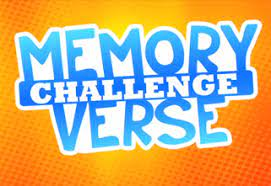 Done:   .   ___ Memorize the verse(s) for Week 11 on your personal schedule = 	.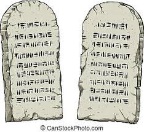 God of Freedom WorkbookDone:    .   ___ Read Exodus 26:1-37 and Exodus 30:1-10.___ Answer the questions for Days 4-5 and do the Wrap-Up for Week 6 on pages 91-95.